Kurs med Rælingen Drill våren 2010 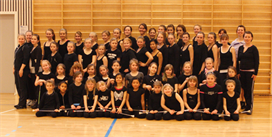 20 mars 2010 arrangerte Rælingen Drill Minidrill- og Paradekurs. Kurset ble arrangert i Skjettenhallen som var fylt med hele 55 spente utøvere lørdag morgen. Klokken ti ble alle registrert før de kunne starte kurset med sine respektive instruktører. Silje S. Knutsen var hovedinstruktør for Minidrillkurset og hadde med seg Hanne K. Ellingsen og Marlene Andersen som hjelpeinnstruktører. Her ble det sisten og ulike dansebevegelser som oppvarming før de fikk bryne seg på vanskelige trick og grunnbevegleser, her var det mye nytt som skulle innøves. Til slutt lærte de drilldans med både formasjonskifter rolls og kast. En flott gjeng med drillere som både sjarmerte innstruktører og publikum. Dette var utøvere som hadde drillet fra et halvt til to år, og for mange av dem var dettte det første drillkurset de deltok på, så ikke fritt for at det også var noen sommerfugler før kursstart hos utøverne.Paradekurset fikk mange påmeldte og ble delt i to grupper, gruppe A ledet av Helene Braathen og gruppe B ledet av Lena Tjelmeland. Gruppene startet dagen med felles oppvarming, style moves (dansebevegelser over gulvet) og trick/grunnbevegelser, alt tilrettelagt parade. Siden ble de delt i to grupper hvor de lærte hver sin paradekoreografi, med formasjoner, høye kneløft, kast og ikke minst raske, taktfaste rytmer. En ivrig gjeng med utøvere på jakt etter ny inspirasjon, nye ferdigheter og ikke minst noe nytt å lære. Til slutt ble kurset avsluttet med en felles henteoppvisning hvor alle utøverne kunne vise noe av det de hadde lært i løpet av dagen. Og alle de flinke jentene kunne hente aplaus og jubelrop. Rælingen Drill synes selv det var stor stas å ha så mange dyktige utøvere på kurs. Jentene kunne samstemt si: "utrolig moro å undervise så dyktige jenter".Så er det ingen ordentlig kurs uten utdeling av kursbevis, og det var mange stolte utøvere som kunne hente hvert sitt kursbevis for flott innsats. Og selvfølgelig ble det tatt et ordentlig kursbilde helt til slutt i lyset av en skare fotografer. Vil du være med på kurs med Rælingen Drill ved en senere anledning følg med på nettsidene.